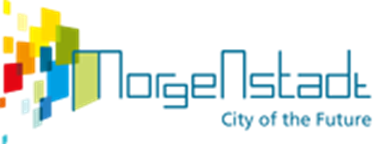 Sehr geehrte Kolleginnen und Kollegen aus der Kommunalverwaltung, Warum NOCH eine Umfrage zur Corona-Pandemie?Viel ist bereits darüber geschrieben worden, wie sich die Pandemie in den kommenden Jahren auf die Entwicklung unserer Städte und Kommunen auswirken wird. Häufig basieren diese Voraussagen jedoch eher auf vagen Vermutungen, denn auf Fakten. Deshalb möchte die Morgenstadt Initiative mit Ihrer Hilfe eine empirisch fundierte Analyse der aktuellen Situation von Kommunen in Deutschland liefern. Je mehr Kommunen teilnehmen, desto aussagekräftiger ist die Analyse. Jede einzelne Teilnahme ist deshalb wichtig.Eine systematische Beurteilung der Lage in den KommunenDie folgende anonyme Umfrage ermöglicht einen umfassenden Überblick, wie sich die Corona-Pandemie auf den Verwaltungsalltag und die kommunale Entwicklung auswirkt. Die Ergebnisse werden im Rahmen der Morgenstadt Initiative ausgewertet. Sie sollen einen Überblick über die aktuelle Situation und Bedarfe geben und somit Impulse für politischen Entscheidungsträger geben. Mit Ihrer Teilnahme unterstützen Sie uns und haben die Möglichkeit, ihre kommunale Perspektive sichtbar zu machen.Das individuelle Profil Ihrer KommuneBei einer vollumfänglichen Teilnahme ihrer Kommune profitieren Sie von einer individualisierten Auswertung der Ergebnisse durch unser wissenschaftliches Team.Wichtige Anmerkung: Dieses optionale Angebot ist kostenlos und wird nur Ihnen exklusiv zur Verfügung gestellt. Es wird keine Rangliste oder ein Vergleich mit anderen Städten erhoben. Bei Fragen wenden Sie sich bitte an: Hendrik.Frieling@iao.fraunhofer.de Wie können Sie beitragen?Beteiligen Sie sich an der UmfrageDer Fragebogen besteht aus zwei Teilen. ein allgemeiner Teil zu grundsätzlichen Auswirkungen auf die Kommune durch Coronaein individueller Teil basierend auf den von Ihnen angegebenen Schwerpunktthemen. Das macht den Aufwand für Sie überschaubar und ermöglicht es den Wissenschaftler*innen der Morgenstadt Initiative, einen umfassenden Überblick zu erhalten. Die Bearbeitungszeit beträgt in etwa 20 Minuten.Leiten Sie den Fragebogen an Kollegen aus anderen Ressorts weiterUm sicher zu stellen, dass Informationen aus sämtlichen Bereichen kommunalen Bereichen ausgewertet werden können, möchten wir Sie außerdem bitten, den Fragebogen an jeweils einen Fachexperten aus Ihrer Kommune in den folgenden Schwerpunktbereichen weiterzuleiten:Rechts-, Sicherheits- und OrdnungsverwaltungMobilitätEnergieKlimaschutz und KlimaanpassungBauDatenmanagementFinanzenKulturSoziales und BildungAlle Städte, die sämtliche Schwerpunktbereiche unserer Umfrage ausfüllen, erhalten eine individualisierte Analyse bezüglich ihrer größten Herausforderungen und Potentiale in Bezug auf die Gesamtauswertung. Wir würden uns sehr über Ihre Teilnahme freuen und bedanken uns schon jetzt für Ihre Zeit und Aufmerksamkeit. Bleiben Sie gesund!Mit freundlichen Grüßen…